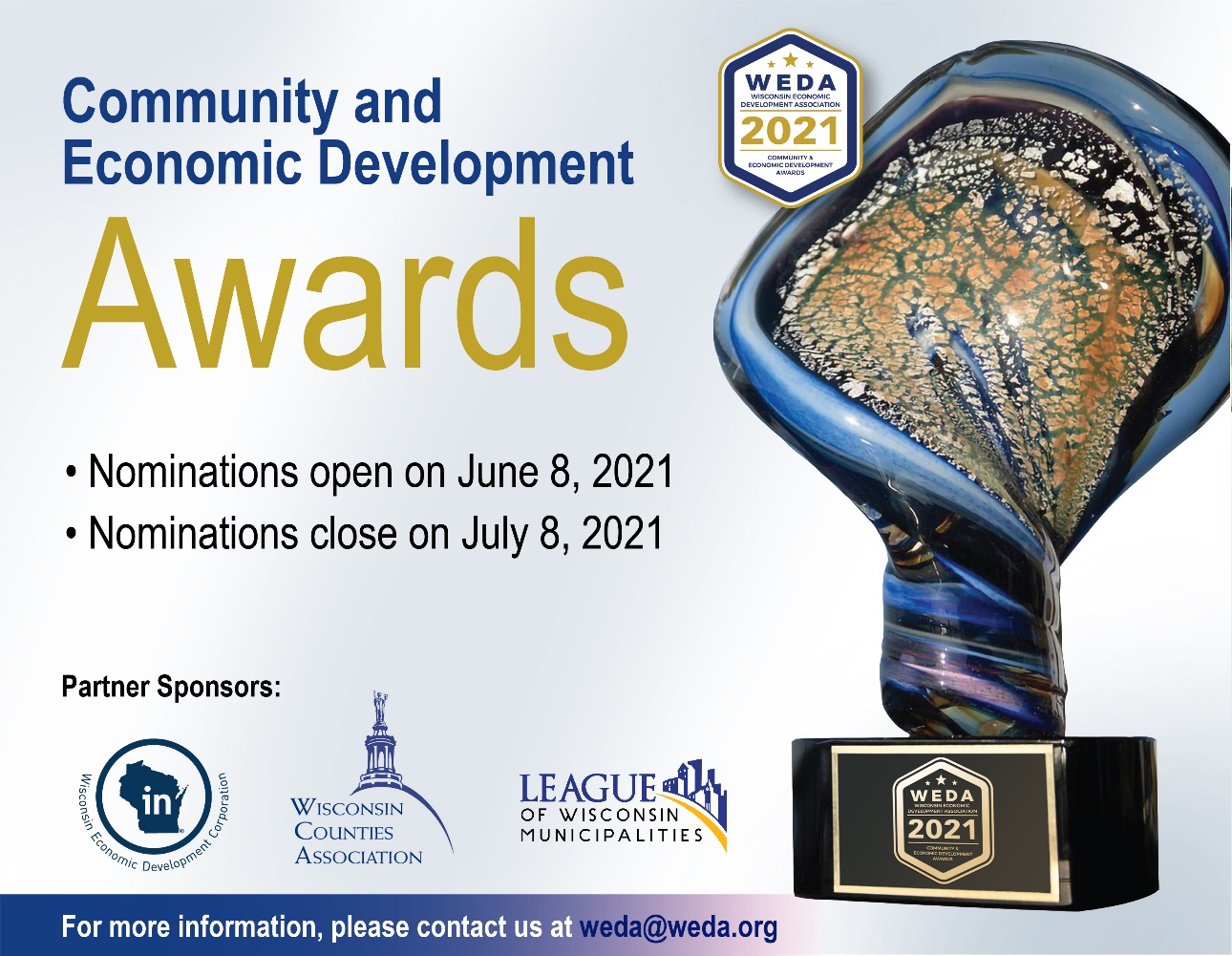 Business Retention & ExpansionSponsored By:  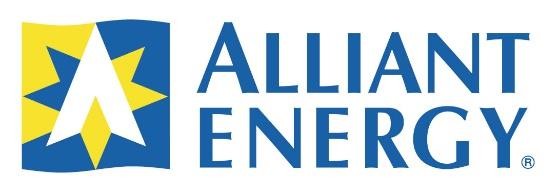 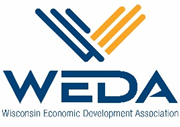 WEDA’S Community & Economic Development AwardsABOUT THE AWARDS:This is an excellent opportunity to recognize individuals, businesses, projects and organizations that are making significant contributions to the economy of Wisconsin.  It is also a good way to spotlight best practices in Community & Economic Development and the important role each play in growing our economy.   Awards winners will be featured in publications and press releases across Wisconsin.  SELECTION PROCESS:An impartial panel of partners, sponsors and WEDA members will screen the nominations to ensure that they are complete and appropriate. The judges will independently score each nomination. The WEDA staff will tabulate the scores to determine the finalists and award-winning nominations. The judges scoring and rankings will determine the winners in each category.  APPLICATION DEADLINE: Noon on June 30, 2021.  No late nominations will be considered. All applications are to be filled out online and submitted electronically to weda@weda.org AWARDS CEREMONY:The ceremony will be the evening of September 15th, 2021 at The Edgewater Hotel in Madison. All nominees and their nominators are encouraged to register and attend! WEDA’s Community & Economic Development Award - Partners: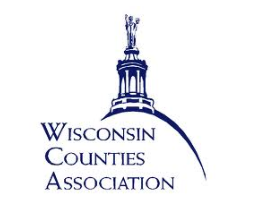 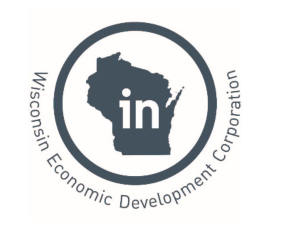 Business Retention & Expansion (BRE)This award recognizes a single economic development project in which a community successfully mobilized to retain and/or expand an existing business of great importance to the community.  Nominations should demonstrate extensive cross-community collaboration, innovation and responsiveness to the business in bringing the project to fruition.  This project should have occurred within the past three years.  If you have any questions, please contact WEDA staff:Mary PerryPresident and Chief Executive OfficerWisconsin Economic Development Association(608) 255-5666mperry@weda.org Final Nominations are to be submitted to:  weda@weda.org Organization Nominated:    Organization Contact Name   Address:  City / State / Zip:  Phone:                            Email: Nominator Name: Company Name: Address: City / State / Zip:  Phone:                    Email: Please list what development tools were used on the project.Tax Incremental Finance District		 Historic Tax Credit	 New Market Tax Credits  Revolving Loan Fund			 WI Fast Forward	 WHEDA Loan USDA				 CDBG 		 Redevelopment Authority  Transportation Economic Assistance	 WEDC Tax Credits/Loans   WEDC Technical AssistanceDescription of Technical Assistance or Other Programs: Summary:Total Investment:			Jobs Retained: Private Sector Investment: 	Jobs Created: Public Investment: 								Two Page Nomination NarrativeDescribe the BRE project. Identify the company along with the challenges and opportunities faced in winning the retention or expansion project.Identify the BRE efforts of the community ahead of this opportunity/challenge as it relates to this company.  Identify the economic and community development players involved.  Describe the cross-community collaboration, innovation and responsiveness that lead to success.  Explain how various financial and community tools were leveraged on this project.  Identify the quantitative and qualitative outcomes of this project for the community and the region.  (This may include the investment, retained jobs, capital investment, workforce training, related improvements  5.    Please submit a pdf of any articles, awards, or photos that support the nomination (maximum of 5 pages).